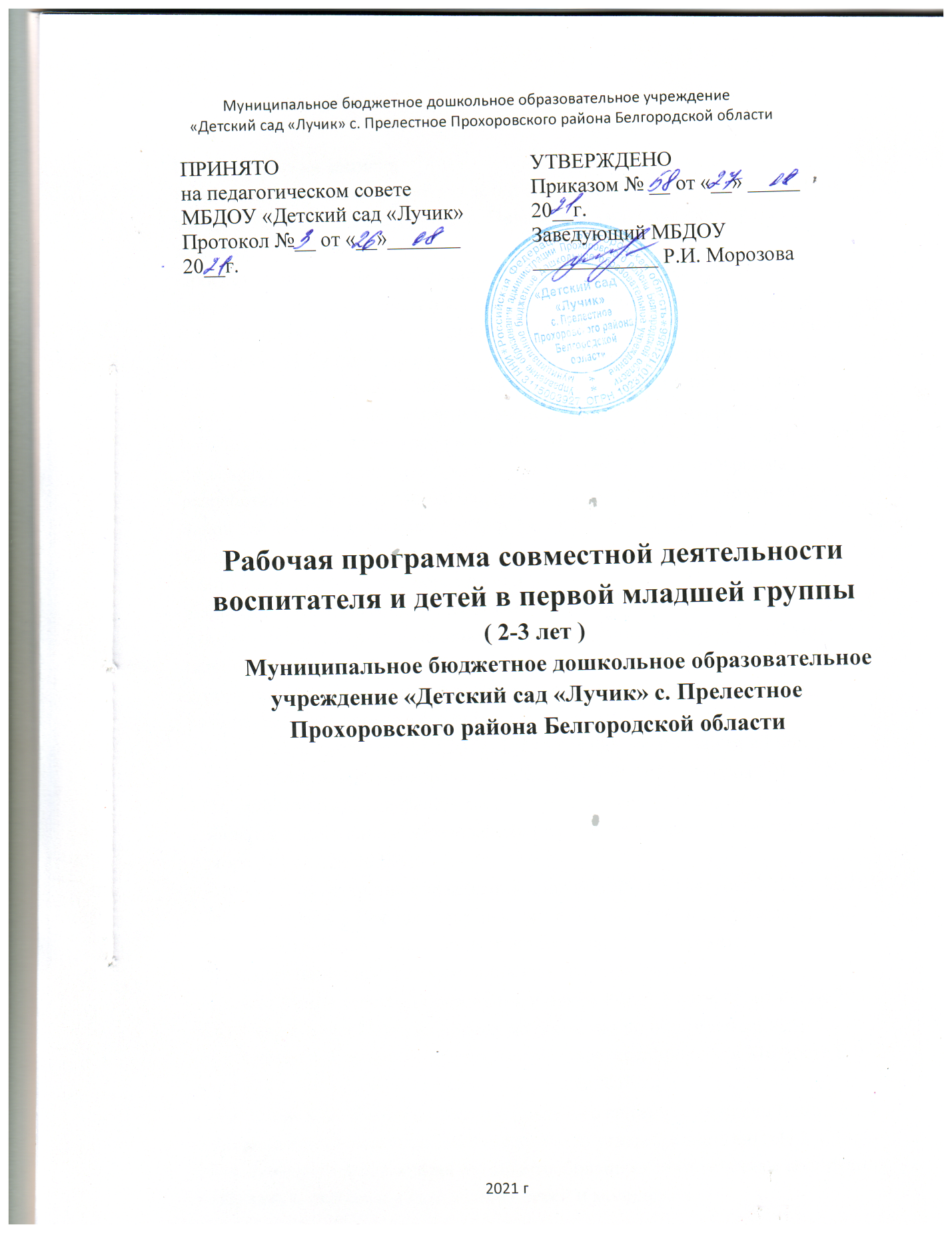 Пояснительная записка                                                                                  Рабочая программа по развитию детей 2- 3 лет разработана в соответствии МБДОУ «Детского сада Лучик» с. Прелестное Прохоровского района Белгородской области.                                                                                             Программа определяет содержание и организацию образовательного процесса в группе общеразвивающей направленности для детей 2 -3 лет муниципального бюджетного дошкольного образовательного учреждения детского сада Лучик». Программа строится на принципе личностно-ориентированного взаимодействия взрослого с детьми и обеспечивает физическое, социально-коммуникативное, познавательное, речевое и художественно-эстетическое развитие детей в возрасте от 2 до 3 лет с учетом их возрастных и индивидуальных особенностей. Данная программа разработана в соответствии со следующими нормативными документами: Закон РФ «Об образовании» ст. 9, ст.14, ст.17,ст. 32,ст.51
Конвенция о правах ребенка 1989
Концепция дошкольного образования
Концепция модернизации российского образования
Концепция построения развивающей среды в дошкольном учреждении
Письмо МО РФ от 14 марта 2000г. № 65/23-16 «О гигиенических требованиях к максимальной нагрузке детей дошкольного возраста в организованных формах обучения».                                                                                  Федеральный закон от 29.12.2012 № 273-ФЗ «Об образовании в РФ».                               Приказ Министерства образования и науки РФ от 17 октября 2013 г. № 1155 «Об утверждении федерального государственного образовательного стандарта дошкольного образования» (зарегистрировано в Минюсте РФ 14 ноября 2013 г., № 30384).                                                                                                          Приказ Министерства образования и науки РФ от 30 августа 2013 г. № 1014 «Об утверждении Порядка организации и осуществления образовательной деятельности по основным общеобразовательным программам – образовательным программам дошкольного образования».                                                                                          Приказ Министерства образования и науки РФ от 8 апреля 2014 г. № 293 «Об утверждении Порядка приема на обучение по образовательным программам дошкольного образования» (зарегистрировано в Минюсте РФ 12 мая 2014 г., № 32220, вступил в силу 27 мая 2014 г.).                                                      Постановление Главного государственного санитарного врача Российской Федерации от 28 сентября 2020 г. № 28 «Об утверждении СанПиН 2.4.3648-20 «Санитарно- эпидемиологические требования к организациям воспитания и обучения, отдыха и оздоровления детей и молодежи».                                                          Постановление Правительства Российской Федерации от 5 августа 2013 г. № 662 «Об осуществлении мониторинга системы образования».                                                                 Письмо Департамента государственной политики в сфере общего образования Министерства образования и науки РФ от 28.02.2014 № 08-249       «Комментарии к ФГОС дошкольного образования».                                                                Письмо Министерства образования и науки РФ от 10 января 2014 года № 08-5 «О соблюдении организациями, осуществляющими образовательную деятельность, требований, установленных федеральным государственным образовательным стандартом дошкольного образования».                                       Рабочая программа является «открытой» и предусматривает вариативность, интеграцию, изменения и дополнения по мере профессиональной необходимости.                                                                                                                  Учитывая современные тенденции развития образовательных процессов, мы поставлены перед необходимостью осуществления всесторонних и
масштабных перемен. Мы понимаем, что в нынешних условиях образование должно не только видоизменяться в соответствии с общественными переменами, но и придавать импульс инновационным процессам.
Рабочая программа показывает как с учетом конкретных условий, образовательных потребностей и особенностей развития детей дошкольного возраста воспитатель создает индивидуальную педагогическую модель образования в соответствии с требованиями федеральных государственных образовательных стандартов дошкольного образования.
В условиях дошкольного образования и с учетом его специфики данная система (модель) представляет собой оптимальные психолого-педагогические условия, обеспечивающие становление общечеловеческих ценностей, базиса личностной культуры, социальную успешность
ребенка дошкольного возраста.
Составляющими этих условия являются:
- содержательные условия;
- организационные условия;
- технологические условия (принципы, методы, приемы);
- материально-технические условия (развивающая среда);
социокультурные условия (взаимодействие с родителями, социальными партнерами различных
- социокультурных институтов);
- контрольно-диагностические условия.
Основным результатом еѐ жизнедеятельности должно стать успешное взаимодействие с социумом, осваивая которое дошкольное образовательное
учреждение становится мощным средством социализации личности. Особую значимость, в связи с этим, приобретает планирование работы образовательного учреждения.
Необходимость корректировки и введение данной рабочей
программы, также обусловлена пересмотром содержания образования в ДОУ, разработкой и внедрением новых подходов и педагогических технологий.
Мониторинг запросов родителей в сфере образования и воспитания показал, что родители недостаточно информированы о формах взаимодействия ДОУ и семьи и по мере возможности принимают участие в совместных мероприятиях. При чём степень их участия прямо пропорциональна степени их информированности и заинтересованности. Появление новой модели ДОУ связано как с желанием родителей поднять уровень развития детей, укрепить их здоровье, развить у них те или иные способности, подготовить их к обучению в школе, так и с изменениями в системе образования. Разрабатывая пути обновления педагогического процесса, учитывались тенденции социальных преобразований в городе, запросы родителей, интересы детей, профессиональные возможности педагогов.
Переход на новую стадию инновационной деятельности связан с рядом преобразований:
Появление новых условий (запрос социума, изменение политики государства, обновление требований к качеству образования);
Появление новых нормативно-правовых документов, регламентирующих деятельность в дошкольном учреждении (требования ФГОС и др.);
Расширение внешних научных и социальных связей;
Появление возможностей для андрагогического образования, т.е. переобучения (обучение педагогов новым технологиям);
Привлечение родителей к активным партнёрским отношениям с ДОУ;
Использование теоретической базы для проектирования нововведений.
Рабочая программа составлена с учетом интеллектуального развития детей в процессе учебной, игровой, трудовой деятельности. Основной упор сделан
на применении дидактических игр и игровых упражнений. Содержание игр направляет на организацию игрового взаимодействия ребенка со сверстниками, учит правильно выстраивать отношения в игровых ситуациях,
самостоятельно или с помощью воспитателя организовывать трудовую деятельность и т.д.
Программа определяет содержание и организацию образовательного процесса для детей и направлена на формирование общей культуры, развитие
физических, интеллектуальных и личностных качеств, формирование предпосылок учебной деятельности, обеспечивающих социальную успешность, сохранение и укрепление здоровья детей.
Рабочая программа определяет содержание и организацию воспитательно-образовательного процесса для детей 2 младшей группы и направлена на
формирование общей культуры, развитие физических, интеллектуальных и
личностных качеств, формирование предпосылок учебной деятельности,
обеспечивающих социальную успешность, сохранение и укрепление здоровья детей.
Исходя из поставленной цели, формируются следующие задачи:
Укрепление здоровья, приобщение к здоровому образу жизни, развитие
двигательной и гигиенической культуры детей.
Развитие гуманистической направленности отношения детей к миру, воспитание культуры общения, эмоциональной отзывчивости и доброжелательности к людям.
Развитие эстетических чувств детей, творческих способностей, эмоционально-ценностных ориентаций, приобщение воспитанников к искусству и художественной литературе.
Развитие познавательной активности, познавательных интересов,
интеллектуальных способностей детей, самостоятельности и инициативы, стремления к активной деятельности и творчеству.
Реализация цели осуществляется в процессе разнообразных видов деятельности:
Образовательная деятельность, осуществляемая в процессе организации
различных видов детской деятельности (игровой, коммуникативной, трудовой, познавательно-исследовательской, продуктивной, музыкально-художественной, чтения).
Образовательная деятельность, осуществляемая в ходе режимных моментов;
Самостоятельная деятельность детей.
Взаимодействие с семьями детей по реализации рабочей программы.
Таким образом, решение программных задач осуществляется в совместной
деятельности взрослых и детей и самостоятельной деятельности детей не только в рамках непосредственно образовательной деятельности, но и при проведении режимных моментов в соответствии со спецификой дошкольного образования.
Содержание рабочей программы включает совокупность образовательных
областей, которые обеспечивают разностороннее развитие детей с учетом их
возрастных и индивидуальных особенностей по основным направлениям –
физическому, социально-личностному, познавательно-речевому и художественно-эстетическому.
Данная рабочая программа разработана в связи с внедрением ФГОС в
образовательный процесс ДОУ.
Срок реализации Программы – 1 год (2021 -2022) учебный год Возрастные и индивидуальные особенности детей 2 –3 лет  На третьем году жизни дети становятся самостоятельнее. Продолжает развиваться предметная деятельность, ситуативно-деловое общение ребенка и взрослого; совершенствуются восприятие, речь, начальные формы произвольного поведения, игры, наглядно-действенное мышление. Умение выполнять орудийные действия развивает произвольность, преобразуя натуральные формы активности в культурные на основе предлагаемой взрослыми модели, которая выступает в качестве не только объекта для подражания, но и образца, регулирующего собственную активность ребенка. В ходе совместной со взрослыми предметной деятельности продолжает развиваться понимание речи. Слово отделяется от ситуации и приобретает самостоятельное значение. Дети продолжают осваивать названия окружающих предметов, учатся выполнять простые словесные просьбы взрослых в пределах видимой наглядной ситуации. Количество понимаемых слов значительно возрастает. Совершенствуется регуляция поведения в результате обращения взрослых к ребенку, который начинает понимать не только инструкцию, но и рассказ взрослых. Интенсивно развивается активная речь детей. К трем годам они осваивают основные грамматические структуры, пытаются строить простые предложения, в разговоре со взрослым используют практически все части речи. Активный словарь достигает примерно 1000-1500 слов. К концу третьего года жизни речь становится средством общения ребенка со сверстниками. В этом возрасте у детей формируются новые виды деятельности: игра, рисование, конструирование. В середине третьего года жизни появляются действия с предметами заместителями. Появление собственно изобразительной деятельности обусловлено тем, что ребенок уже способен сформулировать намерение изобразить какой либо предмет. Типичным является изображение человека в виде «головонога» — окружности и отходящих от нее линий. На третьем году жизни совершенствуются зрительные и слуховые ориентировки, что позволяет детям безошибочно выполнять ряд заданий: осуществлять выбор из 2-3 предметов по форме, величине и цвету; различать мелодии; петь. Совершенствуется слуховое восприятие, прежде всего фонематический слух. К трем годам дети воспринимают все звуки родного языка, но произносят их с большими искажениями. Основной формой мышления становится наглядно - действенная. Ее особенность заключается в том, что возникающие в жизни ребенка проблемные ситуации разрешаются путем реального действия с предметами. Для детей этого возраста характерна неосознанность мотивов, импульсивность и зависимость чувств и желаний от ситуации. Дети легко заражаются эмоциональным состоянием сверстников. Однако в этот период начинает складываться и произвольность поведения. Она обусловлена развитием орудийных действий и речи. У детей появляются чувства гордости и стыда, начинают формироваться элементы самосознания, связанные с идентификацией с именем и полом. Ранний возраст завершается кризисом трех лет. Кризис часто сопровождается рядом отрицательных проявлений: негативизмом, упрямством, нарушением общения со взрослым и др. Кризис может продолжаться от нескольких месяцев до двух лет.	Особенности организации образовательной деятельности   Образовательная деятельность осуществляется: - на адекватных возрасту формах работы с детьми, максимальном развитии всех специфических детских видов деятельности и, в первую очередь, игры как ведущего вида деятельности ребенка-дошкольника;  - организуются как совместная интегративная деятельность взрослых с детьми, которая включает различные виды детской деятельности: игру, чтение (восприятие), общение, продуктивную, двигательную, музыкально-художественную, познавательно-исследовательскую и др..                                                                                           Совместная деятельность предполагает индивидуальную, подгрупповую и групповую формы организации образовательной работы с воспитанниками. Она строится на:                                                                                                                                 - субъектной (партнерской, равноправной) позиции взрослого и ребенка;                  - диалогическом общении взрослого с детьми;                                                                                   - продуктивном взаимодействием ребенка со взрослыми и сверстниками;                                                                                                                               - партнерской формой организации образовательной деятельности (возможностью свободного размещения, перемещения, общения детей и др.)  Основной мотив участия (неучастия) ребенка в образовательном процессе – наличие (отсутствие) интереса.  Непосредственно образовательная деятельность реализуется через организацию различных видов детской деятельности или их интеграцию с использованием разнообразных форм и методов работы, выбор которых осуществляется педагогами самостоятельно в зависимости от контингента детей, уровня освоения Программы и решения конкретных образовательных задач.  Образовательная деятельность с детьми осуществляется и в процессе проведения режимных моментов: утренней гимнастики, прогулки, приема пищи и т.д.  В режимные моменты активизируется работа по формированию культурно-гигиенических навыков, воспитанию организованности и дисциплинированности.  В группе раннего возраста значительное время отводится на бытовые процессы. Затем оно сокращается, а увеличивается время на другие виды деятельности (игра, труд, совместная деятельность).  Игре как основному виду деятельности дошкольников в детском саду отводится много времени: до завтрака и после него, в перерывах между непосредственно- образовательной деятельностью, после дневного сна, на прогулке. Самостоятельная деятельность предполагает свободную деятельность детей в условиях созданной педагогами (в том числе совместно с детьми) предметно-развивающей образовательной среды и: -обеспечивает выбор каждым ребенком деятельности по интересам; -позволяет ему взаимодействовать со сверстниками или действовать индивидуально; -содержит в себе проблемные ситуации и направлена на самостоятельное решение ребенком разнообразных задач; -позволяет на уровне самостоятельности освоить (закрепить, апробировать) материал, изучаемый в совместной деятельности со взрослым. Планирование образовательной нагрузки на детей при работе по пятидневной неделе разработано в соответствии с максимально допустимым объемом образовательной нагрузки для разных возрастных групп в соответствии с СаНПиН. Соотношение видов детской деятельности и форм образовательнойСовместная деятельность предполагает индивидуальную, подгрупповую и
групповую формы организации образовательной работы с воспитанниками
Она строится на:
- субъектной (партнерской, равноправной) позиции взрослого и ребенка;
-диалогическом общении взрослого с детьми;
- продуктивном взаимодействием ребенка со взрослыми и сверстниками;
- партнерской формой организации образовательной деятельности (возможностью свободного размещения, перемещения, общения детей и др.)
Основной мотив участия (неучастия) ребенка в образовательном процессе –
наличие (отсутствие) интереса.
Непосредственно образовательная деятельность
реализуется через организацию различных видов детской деятельности или их интеграцию с использованием разнообразных форм и методов работы, выбор которых осуществляется педагогами самостоятельно в зависимости от контингента детей, уровня освоения Программы и решения конкретных образовательных задач.
 Образовательная деятельность с детьми осуществляется и процессе проведения режимных моментов: утренней гимнастики, прогулки, приема пищи и т.д.
В режимные моменты активизируется работа по формированию культурно-гигиенических навыков, воспитанию организованности и дисциплинированности.
В группе раннего возраста значительное время отводится на бытовые
процессы. Затем оно сокращается, а увеличивается время на другие виды деятельности (игра, труд, совместная деятельность).
Игре как основному виду деятельности дошкольников в детском саду отводится так много времени: до завтрака и после него, в перерывах между непосредственно- образовательной деятельностью, после дневного сна, на прогулке.
Самостоятельная деятельность предполагает свободную деятельность детей в условиях созданной педагогами (в том числе совместно с детьми) предметно-развивающей образовательной среды и:
-обеспечивает выбор каждым ребенком деятельности по интересам;
-позволяет ему взаимодействовать со сверстниками или действовать
индивидуально;
-содержит в себе проблемные ситуации и направлена на самостоятельное решение ребенком разнообразных задач;
-позволяет на уровне самостоятельности освоить (закрепить, апробировать)
материал, изучаемый в совместной деятельности со взрослым.
Планирование образовательной нагрузки на детей при работе по пятидневной неделе разработано в соответствии с максимально допустимым объемом образовательной нагрузки для разных возрастных групп в соответствии с СаНПиН.
·Импровизация
·Экспериментирование
·Музыкально-дидактические игры
 Режим дня детей                                                                                                                                             Режим дня в МБДОУ «Детский сад « Лучик» области разработан в соответствии с:   Санитарно-эпидемиологическими правилами и нормативами СанПиН 2.4.3648 20; Порядком организации и осуществления образовательной деятельности по основным общеобразовательным программам - образовательным программам дошкольного образования, утвержденного Приказом Министерства образования и науки РФ от 30 августа 2013 г. N 1014;  Расчетом времени пребывания детей в ДОУ (10,5 часов);  .Режим дня в ДОУ соответствует возрастным особенностям детей и способствует их  гармоничному развитию. Все режимные моменты отслеживаются администрацией ДОУ и медицинским персоналом.  Режим дня детей в ДОУ: гибкая и динамичная конструкция, но основные его компоненты остаются неизменными (кормление, сон, длительность прогулки);  ориентирован на возрастные, физические и психологические возможности детей, сезон года;  учитывает индивидуальные особенности детей, что проявляется в подвижном определении их жизнедеятельности;  учитывает время повышения детской активности и наибольшей работоспособности;  предусматривает необходимое время для игры и двигательной деятельности;  обеспечивает баланс организованной и самостоятельной детской активности;  не допускает превышения учебной нагрузки. Ежедневная продолжительность прогулки детей составляет 3-4 часа. Прогулка организуется 2 раза в день: в первую половину - до обеда и во вторую половину дня - перед уходом детей домой.  Общая продолжительность сна для детей от 2 до 3 лет - 3 часа. МОДЕЛЬ ПРЕБЫВАНИЯ ДЕТЕЙ ВМБДОУ «Детский сад  «Лучик»  (холодный период) первая младшая группаМОДЕЛЬ ПРЕБЫВАНИЯ ДЕТЕЙ В  МБДОУ «Детский сад «Лучик»  (теплый период) первая младшая группаОрганизованная образовательная деятельность   детей 2 - 3 лет                                                                     на 2021 – 2022 учебный год.Содержание психолого-педагогической работы  Социализация, развитие общения, нравственное воспитание  Формировать у детей опыт поведения в среде сверстников, воспитывать чувство симпатии к ним. Способствовать накоплению опыта доброжелательных взаимоотношений со сверстниками, воспитывать эмоциональную отзывчивость (обращать внимание детей на ребенка, проявившего заботу о товарище, поощрять умение пожалеть, посочувствовать). Воспитывать отрицательное отношение к грубости, жадности; развивать умение играть не ссорясь, помогать друг другу и вместе радоваться успехам, красивым игрушкам и т. п. Воспитывать элементарные навыки вежливого обращения: здороваться, прощаться, обращаться с просьбой спокойно, употребляя слова «спасибо» и «пожалуйста». Формировать умение спокойно вести себя в помещении и на улице: не шуметь, не бегать, выполнять просьбу взрослого. Воспитывать внимательное отношение и любовь к родителям и близким людям. Приучать детей не перебивать говорящего взрослого, формировать умение подождать, если взрослый занят.  Ребенок в семье и сообществе                                                                                                        Образ Я. Формировать у детей элементарные представления о себе, об изменении своего социального статуса (взрослении) в связи с началом посещения детского сада; закреплять умение называть свое имя. Формировать у каждого ребенка уверенность в том, что его, как и всех детей, любят, о нем заботятся; проявлять уважительное отношение к интересам ребенка, его нуждам, желаниям, возможностям.                                                                    Семья. Воспитывать внимательное отношение к родителям, близким людям. Поощрять умение называть имена членов своей семьи.                                            Детский сад. Развивать представления о положительных сторонах детского сада, его общности с домом (тепло, уют, любовь и др.) и отличиях от домашней обстановки (больше друзей, игрушек, самостоятельности и т. д.). Обращать внимание детей на то, в какой чистой, светлой комнате они играют, как много в ней ярких, красивых игрушек, как аккуратно заправлены кроватки. На прогулке обращать внимание детей на красивые растения, оборудование участка, удобное для игр и отдыха.Самообслуживание, самостоятельность, трудовое воспитание  Воспитание культурно-гигиенических навыков. Формировать привычку (сначала под контролем взрослого, а затем самостоятельно) мыть руки по мере загрязнения и перед едой, насухо вытирать лицо и руки личным полотенцем. Учить с помощью взрослого приводить себя в порядок; пользоваться индивидуальными предметами (носовым платком, салфеткой, полотенцем, расческой, горшком). Формировать умение во время еды правильно держать ложку.                                                                                                                                        Самообслуживание. Учить детей одеваться и раздеваться в определенном порядке; при небольшой помощи взрослого снимать одежду, обувь (расстегивать пуговицы спереди, застежки на липучках); в определенном порядке аккуратно складывать снятую одежду. Приучать к опрятности.                                                                                                                                                                              Общественно-полезный труд. Привлекать детей к выполнению простейших трудовых действий: совместно с взрослым и под его контролем расставлять хлебницы (без хлеба), салфетницы, раскладывать ложки и пр. Приучать поддерживать порядок в игровой комнате, по окончании игр расставлять игровой материал по местам.                                                                                                                                Уважение к труду взрослых. Поощрять интерес детей к деятельности взрослых. Обращать внимание на то, что и как делает взрослый (как ухаживает за растениями (поливает) и животными (кормит); как дворник подметает двор, убирает снег; как столяр чинит беседку и т.д.), зачем он выполняет те или иные действия. Учить узнавать и называть некоторые трудовые действия (помощник воспитателя моет посуду, приносит еду, меняет полотенца).  Формирование основ безопасности                                                                                      Безопасное поведение в природе. Знакомить с элементарными правилами безопасного поведения в природе (не подходить к незнакомым животным, не гладить их, не дразнить; не рвать и не брать в рот растения и пр.). Безопасность на дорогах. Формировать первичные представления о машинах, улице, дороге. Знакомить с некоторыми видами транспортных средств. Безопасность собственной жизнедеятельности. Знакомить с предметным миром и правилами безопасного обращения с предметами. Знакомить с понятиями «можно — нельзя», «опасно». Формировать представления о правилах безопасного поведения в играх с песком и водой (воду не пить, песком не бросаться и т. д.). Образовательная область «ПОЗНАВАТЕЛЬНОЕ РАЗВИТИЕ» «Познавательное развитие предполагает развитие интересов детей, любознательности и познавательной мотивации; формирование познавательных действий, становление сознания; развитие воображения и творческой активности; формирование первичных представлений о себе, других людях, объектах окружающего мира, о свойствах и отношениях объектов окружающего мира (форме, цвете, размере, материале, звучании, ритме, темпе, количестве, числе, части и целом, пространстве и времени, движении и покое, причинах и следствиях и др.), о малой родине и Отечестве, представлений о социокультурных ценностях нашего народа, об отечественных традициях и праздниках, о планете Земля как общем доме людей, об особенностях ее природы, многообразии стран и народов мира».  Формирование элементарных математических представлений  Количество. Привлекать детей к формированию групп однородных предметов. Учить различать количество предметов (один — много). Величина. Привлекать внимание детей к предметам контрастных размеров и их обозначению в речи (большой дом — маленький домик, большая матрешка — маленькая матрешка, большие мячи — маленькие мячи и т. д.). Форма. Учить различать предметы по форме и называть их (кубик, кирпичик, шар и пр.).                                                                                                                                          Ориентировка в пространстве. Продолжать накапливать у детей опыт практического освоения окружающего пространства (помещений группы и участка детского сада). Расширять опыт ориентировки в частях собственного тела (голова, лицо, руки, ноги, спина). Учить двигаться за воспитателем в определенном направлении.  Развитие познавательно-исследовательской деятельности  Познавательно-исследовательская деятельность. Знакомить детей с обобщенными способами исследования разных объектов окружающей жизни. Стимулировать любознательность. Включать детей в совместные с взрослыми практические познавательные действия экспериментального характера. Сенсорное развитие. Продолжать работу по обогащению непосредственного чувственного опыта детей в разных видах деятельности, постепенно включая все виды восприятия. Помогать обследовать предметы, выделяя их цвет, величину, форму; побуждать включать движения рук по предмету в процесс знакомства с ним (обводить руками части предмета, гладить их и т. д.).                                                                                                                                                Дидактические игры. Обогащать в играх с дидактическим материалом сенсорный опыт детей (пирамидки (башенки) из 5-8 колец разной величины; «Геометрическая мозаика» (круг, треугольник, квадрат, прямоугольник); разрезные картинки (из 2-4 частей), складные кубики (4-6 шт.) и др.); развивать аналитические способности (умение сравнивать, соотносить, группировать, устанавливать тождество и различие однородных предметов по одному из сенсорных признаков — цвет, форма, величина). Проводить дидактические игры на развитие внимания и памяти («Чего не стало?» и т. п.); слуховой дифференциации («Что звучит?» и т. п.); тактильных ощущений, температурных различий («Чудесный мешочек», «Теплый — холодный», «Легкий — тяжелый» и т. п.); мелкой моторики руки (игрушки с пуговицами, крючками, молниями, шнуровкой и т. д.).  Ознакомление с предметным окружением                                                                               Вызвать интерес детей к предметам ближайшего окружения: игрушки, посуда, одежда, обувь, мебель, транспортные средства. Побуждать детей называть цвет, величину предметов, материал, из которого они сделаны (бумага, дерево, ткань, глина); сравнивать знакомые предметы (разные шапки, варежки, обувь и т. п.), подбирать предметы по тождеству (найди такой же, подбери пару), группировать их по способу использования (из чашки пьют и т. д.). Раскрывать разнообразные способы использования предметов. Способствовать реализации потребности ребенка в овладении действиями с предметами. Упражнять в установлении сходства и различия между предметами, имеющими одинаковое название (одинаковые лопатки; красный мяч — синий мяч; большой кубик — маленький кубик). Побуждать детей называть свойства предметов: большой, маленький, мягкий, пушистый и др. Способствовать появлению в словаре детей обобщающих понятий (игрушки, посуда, одежда, обувь, мебель и пр.).                                                                     Ознакомление с социальным миром                                                                             Напоминать детям название города (поселка), в котором они живут. Вызывать интерес к труду близких взрослых. Побуждать узнавать и называть некоторые трудовые действия (помощник воспитателя моет посуду, убирает комнату, приносит еду, меняет полотенца и т. д.). Рассказать, что взрослые проявляют трудолюбие, оно помогает им успешно выполнить трудовые действия.  Ознакомление с миром природы                                                                        Знакомить детей с доступными явлениями природы. Учить узнавать в натуре, на картинках, в игрушках домашних животных (кошку, собаку, корову, курицу и др.) и их детенышей и называть их. Узнавать на картинке некоторых диких животных (медведя, зайца, лису и др.) и называть их. Вместе с детьми наблюдать за птицами и насекомыми на участке, за рыбками в аквариуме; подкармливать птиц. Учить различать по внешнему виду овощи (помидор, огурец, морковь и др.) и фрукты (яблоко, груша и др.). Помогать детям замечать красоту природы в разное время года. Воспитывать бережное отношение к животным. Учить основам взаимодействия с природой (рассматривать растения и животных, не нанося им вред; одеваться по погоде). Сезонные наблюдения                                                                                                                                 Осень. Обращать внимание детей на осенние изменения в природе: похолодало, на деревьях пожелтели и опадают листья. Формировать представления о том, что осенью созревают многие овощи и фрукты.                            Зима. Формировать представления о зимних природных явлениях: стало холодно, идет снег. Привлекать к участию в зимних забавах (катание с горки и на санках, игра в снежки, лепка снеговика и т. п.).                                                                                Весна. Формировать представления о весенних изменениях в природе: потеплело, тает снег; появились лужи, травка, насекомые; набухли почки                                                                      Лето. Наблюдать природные изменения: яркое солнце, жарко, летают бабочки.   Образовательная область «РЕЧЕВОЕ РАЗВИТИЕ»                                        «Речевое развитие включает владение речью как средством общения и культуры; обогащение активного словаря; развитие связной, грамматически правильной диалогической и монологической речи; развитие речевого творчества; развитие звуковой и интонационной культуры речи, фонематического слуха; знакомство с книжной культурой, детской литературой, понимание на слух текстов различных жанров детской литературы; формирование звуковой аналитико-синтетической активности как предпосылки обучения грамоте  Развивающая речевая среда. Способствовать развитию речи как средства общения. Давать детям разнообразные поручения, которые дадут им возможность общаться со сверстниками и взрослыми («Загляни в раздевалку и расскажи мне, кто пришел», «Узнай у тети Оли и расскажи мне...», «Предупреди Митю... Что ты сказал Мите? И что он тебе ответил?»). Добиваться того, чтобы к концу третьего года жизни речь стала полноценным средством общения детей друг с другом. Предлагать для самостоятельного рассматривания картинки, книги, игрушки в качестве наглядного материала для общения детей друг с другом и воспитателем. Рассказывать детям об этих предметах, а также об интересных событиях (например, о повадках и хитростях домашних животных); показывать на картинках состояние людей и животных (радуется, грустит и т. д.). Формирование словаря. На основе расширения ориентировки детей в ближайшем окружении развивать понимание речи и активизировать словарь. Учить понимать речь взрослых без наглядного сопровождения. Развивать умение детей по словесному указанию педагога находить предметы по названию, цвету, размеру («Принеси Машеньке вазочку для варенья», «Возьми красный карандаш», «Спой песенку маленькому медвежонку»); называть их местоположение («Грибок на верхней полочке, высоко», «Стоят рядом»); имитировать действия людей и движения животных («Покажи, как поливают из леечки», «Походи, как медвежонок»). Обогащать словарь детей: 1 существительными, обозначающими названия игрушек, предметов личной гигиены(полотенце, зубная щетка, расческа, носовой платок), одежды, обуви, посуды, мебели, спальных принадлежностей (одеяло, подушка, простыня, пижама), транспортных средств (автомашина, автобус), овощей, фруктов, домашних животных и их детенышей; 2 глаголами, обозначающими трудовые действия (стирать, лечить, поливать), действия, противоположные по значению (открывать — закрывать, снимать — надевать, брать — класть), действия, характеризующие взаимоотношения людей (помочь, пожалеть, подарить, обнять), их эмоциональное состояние (плакать, смеяться, радоваться, обижаться); 3 прилагательными, обозначающими цвет, величину, вкус, температуру предметов (красный, синий, сладкий, кислый, большой, маленький, холодный, горячий); 4 наречиями (близко, далеко, высоко, быстро, темно, тихо, холодно, жарко, скользко). Способствовать употреблению усвоенных слов в самостоятельной речи детей.                             Звуковая культура речи. Упражнять детей в отчетливом произнесении изолированных гласных и согласных звуков (кроме свистящих, шипящих и сонорных), в правильном воспроизведении звукоподражаний, слов и несложных фраз (из 2-4 слов). Способствовать развитию артикуляционного и голосового аппарата, речевого дыхания, слухового внимания. Формировать умение пользоваться (по подражанию) высотой и силой голоса («Киска, брысь!», «Кто пришел?», «Кто стучит?»).                                                                            Грамматический строй речи. Учить согласовывать существительные и местоимения с глаголами, употреблять глаголы в будущем и прошедшем времени, изменять их по лицам, использовать в речи предлоги (в, на, у, за, под). Упражнять в употреблении некоторых вопросительных слов (кто, что, где) и несложных фраз, состоящих из 2-4 слов («Кисонька-мурысенька, куда пошла?»).                                                                                                                            Связная речь. Помогать детям отвечать на простейшие («Что?», «Кто?», «Что делает?») и более сложные вопросы («Во что одет?», «Что везет?», «Кому?», «Какой?», «Где?», «Когда?», «Куда?»). Поощрять попытки детей старше 2 лет 6 месяцев по собственной инициативе или по просьбе воспитателя рассказывать об изображенном на картинке, о новой игрушке (обновке), о событии из личного опыта. Во время игр-инсценировок учить детей повторять несложные фразы. Помогать детям старше 2 лет 6 месяцев драматизировать отрывки из хорошо знакомых сказок. Учить слушать небольшие рассказы без наглядного сопровождения.  Приобщение к художественной литературе. Читать детям художественные произведения, предусмотренные программой для второй группы раннего возраста. Продолжать приучать детей слушать народные песенки, сказки, авторские произведения. Сопровождать чтение показом игрушек, картинок, персонажей  настольного театра и других средств наглядности, а также учить слушать художественное произведение без наглядного сопровождения. Сопровождать чтение небольших поэтических произведений игровыми действиями. Предоставлять детям возможность договаривать слова, фразы при чтении воспитателем знакомых стихотворений. Поощрять попытки прочесть стихотворный текст целиком с помощью взрослого. Помогать детям старше 2 лет 6 месяцев играть в хорошо знакомую сказку. Продолжать приобщать детей к рассматриванию рисунков в книгах. Побуждать называть знакомые предметы, показывать их по просьбе воспитателя, приучать задавать вопросы: «Кто (что) это?», «Что делает?». Реализация данного направления осуществляется в совместной деятельности педагога и ребенка  Образовательная область                                                                                  «Художественно-эстетическое развитие предполагает развитие предпосылок ценностно-смыслового восприятия и понимания произведений искусства (словесного, музыкального, изобразительного), мира природы; становление эстетического отношения к окружающему миру; формирование элементарных представлений о видах искусства; восприятие музыки, художественной литературы, фольклора; стимулирование сопереживания персонажам художественных произведений; реализацию самостоятельной творческой деятельности детей (изобразительной, конструктивно-модельной, музыкальной и др.)». Содержание психолого-педагогической работы Приобщение к искусству. Развивать художественное восприятие, воспитывать отзывчивость на музыку и пение, доступные пониманию детей произведения изобразительного искусства, литературы. Рассматривать с детьми иллюстрации к произведениям детской литературы. Развивать умение отвечать на вопросы по содержанию картинок. Знакомить с народными игрушками: дымковской, богородской, матрешкой, ванькой-встанькой и другими, соответствующими возрасту детей. Обращать внимание детей на характер игрушек (веселая, забавная и др.), их форму, цветовое оформление.  Изобразительная деятельность                                                                                        Вызывать у детей интерес к действиям с карандашами, фломастерами, кистью, красками, глиной.                                                                                             Рисование. Развивать восприятие дошкольников, обогащать их сенсорный опыт путем выделения формы предметов, обведения их по контуру поочередно то одной, то другой рукой. Подводить детей к изображению знакомых предметов, предоставляя им свободу выбора. Обращать внимание детей на то, что карандаш (кисть, фломастер) оставляет след на бумаге, если провести по ней отточенным концом карандаша (фломастером, ворсом кисти). Учить следить за движением карандаша по бумаге. Привлекать внимание детей к изображенным ими на бумаге разнообразным линиям, конфигурациям. Побуждать задумываться над тем, что они нарисовали, на что это похоже. Вызывать чувство радости от штрихов и линий, которые дети нарисовали сами. Побуждать детей к дополнению нарисованного изображения характерными деталями; к осознанному повторению ранее получившихся штрихов, линий, пятен, форм. Развивать эстетическое восприятие окружающих предметов. Учить детей различать цвета карандашей, фломастеров, правильно называть их; рисовать разные линии (длинные, короткие, вертикальные, горизонтальные, наклонные), пересекать их, уподобляя предметам: ленточкам, платочкам, дорожкам, ручейкам, сосулькам, заборчику и др. Подводить детей к рисованию предметов округлой формы. Формировать правильную позу при рисовании (сидеть свободно, не наклоняться низко над листом бумаги), свободная рука поддерживает лист бумаги, на котором рисует малыш. Учить бережно относиться к материалам, правильно их использовать: по окончании рисования класть их на место, предварительно хорошо промыв кисточку в воде. Учить держать карандаш и кисть свободно: карандаш — тремя пальцами выше отточенного конца, кисть — чуть выше железного наконечника; набирать краску на кисть, макая ее всем ворсом в баночку, снимать лишнюю краску, прикасаясь ворсом к краю баночки.                            Лепка. Вызывать у детей интерес к лепке. Знакомить с пластическими материалами: глиной, пластилином, пластической массой (отдавая предпочтение глине). Учить аккуратно пользоваться материалами. Учить дошкольников отламывать комочки глины от большого куска; лепить палочки и колбаски, раскатывая комочек между ладонями прямыми движениями; соединять концы палочки, плотно прижимая их друг к другу (колечко, бараночка, колесо и др.). Учить раскатывать комочек глины круговыми движениями ладоней для изображения предметов круглой формы (шарик, яблоко, ягода и др.), сплющивать комочек между ладонями (лепешки, печенье, пряники); делать пальцами углубление в середине сплющенного комочка (миска, блюдце). Учить соединять две вылепленные формы в один предмет: палочка и шарик (погремушка или грибок), два шарика (неваляшка) и т. п. Приучать детей класть глину и вылепленные предметы на дощечку или специальную заранее подготовленную клеенку.  Конструктивно-модельная деятельность. В процессе игры с настольным и напольным строительным материалом продолжать знакомить детей с деталями (кубик, кирпичик, трехгранная призма, пластина, цилиндр), с вариантами расположения строительных форм на плоскости.  Продолжать учить детей сооружать элементарные постройки по образцу, поддерживать желание строить что-то самостоятельно.  Способствовать пониманию пространственных соотношений.  Учить пользоваться дополнительными сюжетными игрушками, соразмерными масштабам построек (маленькие машинки для маленьких гаражей и т. п.).  По окончании игры приучать убирать все на место.  Знакомить детей с простейшими пластмассовыми конструкторами. Учить совместно с взрослым конструировать башенки, домики, машины. Поддерживать желание детей строить самостоятельно.  В летнее время способствовать строительным играм с использованием природного материала (песок, вода, желуди, камешки и т. п.).  Реализация данного направления осуществляется в совместной деятельности педагога и ребенка.                                                                                                                             Музыкальная деятельность                                                                                                 Воспитывать интерес к музыке, желание слушать музыку, подпевать, выполнять простейшие танцевальные движения. Слушание. Учить детей внимательно слушать спокойные и бодрые песни, музыкальные пьесы разного характера, понимать, о чем (о ком) поется, и эмоционально реагировать на содержание. Учить различать звуки по высоте (высокое и низкое звучание колокольчика, фортепьяно, металлофона). Пение. Вызывать активность детей при подпевании и пении. Развивать умение подпевать фразы в песне (совместно с воспитателем). Постепенно приучать к сольному пению.                                                                                                                             Музыкально-ритмические движения. Развивать эмоциональность и образность восприятия музыки через движения. Продолжать формировать способность воспринимать и воспроизводить движения, показываемые взрослым (хлопать, притопывать ногой, полуприседать, совершать повороты кистей рук и т. д.). Учить детей начинать движение с началом музыки и заканчивать с ее окончанием; передавать образы (птичка летает, зайка прыгает, мишка косолапый идет). Совершенствовать умение ходить и бегать (на носках, тихо; высоко и низко поднимая ноги; прямым галопом), выполнять плясовые движения в кругу, врассыпную, менять движения с изменением характера музыки или содержания песни. Физическое развитие включает приобретение опыта в следующих видах деятельности детей: двигательной, в том числе связанной с выполнением упражнений, направленных на развитие таких физических качеств, как координация и гибкость; способствующих правильному формированию опорно-двигательной системы организма, развитию равновесия, координации движения, крупной и мелкой моторики обеих рук, а также с правильным, не наносящим ущерба организму, выполнением основных движений (ходьба, бег мягкие прыжки, повороты в обе стороны), формирование начальных представлений о некоторых видах спорта, овладение подвижными играми с правилами; становление целенаправленности и саморегуляции в двигательной сфере; становление ценностей здорового образа жизни, овладение его элементарными нормами и правилами (в питании, двигательном режиме, закаливании, при формировании полезных привычек и др.).                                                                   Содержание психолого-педагогической работы Формирование начальных представлений о здоровом образе жизни                                 Формировать у детей представления о значении разных органов для нормальной жизнедеятельности человека: глаза — смотреть, уши — слышать, нос — нюхать, язык — пробовать (определять) на вкус, руки — хватать, держать, трогать; ноги — стоять, прыгать, бегать, ходить; голова — думать, запоминать.                                                                                                              Физическая культура                                                                                                                  Формировать умение сохранять устойчивое положение тела, правильную осанку. Учить ходить и бегать, не наталкиваясь друг на друга, с согласованными, свободными движениями рук и ног. Приучать действовать сообща, придерживаясь определенного направления передвижения с опорой на зрительные ориентиры, менять направление и характер движения во время ходьбы и бега в соответствии с указанием педагога. Учить ползать, лазать, разнообразно действовать с мячом (брать, держать, переносить, класть, бросать, катать). Учить прыжкам на двух ногах на месте, с продвижением вперед, в длину с места, отталкиваясь двумя ногами. Подвижные игры. Развивать у детей желание играть вместе с воспитателем в подвижные игры с простым содержанием, несложными движениями. Способствовать развитию умения детей играть в игры, в ходе которых совершенствуются основные движения (ходьба, бег, бросание, катание). Учить выразительности движений, умению передавать простейшие действия некоторых персонажей (попрыгать, как зайчики; поклевать зернышки и попить водичку, как цыплята, и т. п.).                                                                                                          Перспективное планирование  Культурно-досуговая деятельность  Развитие культурно-досуговой деятельности дошкольников по интересам позволяет обеспечить каждому ребенку отдых (пассивный и активный), эмоциональное благополучие, способствует формированию умения занимать себя. Содействовать созданию эмоционально-положительного климата в группе и детском саду, обеспечивать детям чувство комфорта и защищенности. Привлекать детей к посильному участию в играх, забавах, развлечениях и праздниках. Развивать умение следить за действиями заводных игрушек, сказочных героев, адекватно реагировать на них. Способствовать формированию навыка перевоплощения в образы сказочных героев. Отмечать праздники в соответствии с возрастными возможностями и интересами детей. Комплексно – тематическое планирование 01.09. – 09.09.2021   Хорошо в детском саду                                                                      Адаптировать детей к условиям детского сада. Познакомить с детским садом – его помещениями (групповой комнатой, умывальной комнатой, спальней) и оборудованием группы (личный шкафчик, кроватка, игрушки и пр.). Познакомить с детьми, воспитателем, няней. Способствовать формированию положительных эмоций по отношению к детскому саду, воспитателю, детям. Праздник «1 Сентября – День знаний» 13.09. – 17.09.2021 Подарки от осени.                                                                                                 Дать первичные представления о сборе урожая, о некоторых овощах (огурец, помидор, морковь); представления о сборе урожая, о некоторых фруктах (яблоко, груша). Коллаж из осенних листьев, цветов, овощей27.09. – 30.09.2021 Осенний листопад.                                                                                 Формирование элементарных представлений об осени (сезонные изменения в природе, одежде людей, на участке детского сада); первичных представлений о сборе урожая, о некоторых овощах, фруктах, ягодах, грибах. Собирание с детьми на прогулках разноцветных листьев, рассматривание их, сравнение по форме и величине. Расширение знаний о домашних животных и птицах. Знакомство с особенностями поведения лесных зверей и птиц осенью. Развлечение «Листики в садочке» 04.10. – 08.10.2021  Мои друзья                                                                                                Формировать у каждого ребенка уверенность в том, что его и как всех детей любят, о нем заботятся; проявлять уважительное отношение к интересам ребенка, его нуждам, желаниям, возможностям. Воспитывать отрицательное отношение к грубости, жадности; развивать умение играть не ссорясь, помогать друг другу и вместе радоваться, успехам, красивым игрушкам и т.д. Воспитывать элементарные навыки вежливого обращения: здороваться, прощаться, обращаться с просьбой спокойно, употребляя слова «спасибо» и «пожалуйста». Формировать умение спокойно вести себя в помещении и на улице: не шуметь, не бегать, выполнять просьбу взрослого.                                      Коллективная работа (рисование ладошками) «Веселые ладошки» 11.10. – 15.10.2021   Удивительные рыбки                                                                             Обогащать и развивать представление детей о подводном мире и его обитателях. Дать представление о значении воды в жизни всего живого.  Учить ухаживать за обитателями аквариума. Формировать бережное отношение ко всему живому. Путешествие по страничкам альбома «Подводный мир»18.10. 22.10.2021.  Мы родные.                                                                                                                  Формировать у детей понятия о том, что каждый ребёнок имеет имя и фамилию, свою семью, которая о нём заботиться. Закреплять знание своего имени, имен членов семьи. Воспитывать внимательное отношение к родителям, близким людям. Формировать навык называть воспитателя по имени и отчеству. Фотовыставка «Семейное фото» 25.10. – 29.10.2021.   Предметы вокруг нас                                                                   Познакомить детей с предметами посуды. Способствовать появлению в словаре детей обобщающего понятия: посуда. Игровая ситуация «Обед на кухне» 01.11. – 05.112021.     Медвежонок идёт в гости                                                                            Знакомство с русскими народными сказками. Формирование умения слушать сказки, отвечать на вопросы, воспроизводить содержание сказок с помощью воспитателя. Обучение элементам театрализации: примерка сказочных масок, костюмов. Коллективная игра «Угости мишку чаем» 08.11 – 12.11.2021.     Лесные прогулки                                                                               Знакомство с особенностями поведения лесных зверей и птиц осенью. Дидактическая игра «Угадай, кто это?» 15.11 – 19.11.2021.     Комнатные растения.                                                                                      Дать первичные представления о комнатных растениях, их строении. Знакомство детей с растениями, произрастающими на территории детского сада. Наблюдения за сезонными изменениями, происходящими в жизни растений осень. Способствовать усвоению обобщающего понятия. Разучивание названий цветов. Экскурсия «Осенние краски» 22.11. – 26.11.2021.   Дом, в котором я живу.                                                                           Формировать элементарные представления об основных предметах мебели, предметах посуды, основных предметах обуви и одежды, об умывальных принадлежностях и их назначения.  Способствовать усвоению обобщающего понятия Игровая ситуация «Неваляшка ждет гостей»29.11 – 03.12.2021.    Любимая мамочка!                                                                     Организовать все виды детской деятельности (игровой, коммуникативной, трудовой, познавательно – исследовательской, продуктивной, музыкально художественной, чтения) вокруг темы семьи, любви к маме, бабушке. Развлечение ко дню Матери, фото – коллаж «Я и моя мама» 06.12 – 10.12.2021.     В большом городе.                                                                                                Формировать элементарные представления детей о стране, знакомить с её названием. Воспитывать чувство патриотизма и гордости за  свою Родину. Формировать представления детей о российских праздниках, знакомить с русскими народными сказками, потешками. Игровая ситуация «Сказочные чудеса» 13.12 – 17.12.2021.    В деревне у бабушки.                                                                                          Дать детям знания о домашних животных, о их жилище, пользе приносимой людям. Прививать детям любовь к домашним животным и птицам, способствовать изучению их образа жизни, паводки. Познакомить детей с фольклором, доставить им радость от общения с русским народным творчеством. Обогащать словарный запас, формировать правильное звукопроизношения и звукоподражание домашних животных и птиц. Нетрадиционная техника рисования (пальчиком) «Зернышки». 20.12. – 24.12.2021.     Снеговичок спешит в гости.                                                          Привлекать к участию в зимних забавах (катание с горки и на санках, игра в снежки, лепка снеговика и т.д.). Развивать у детей желание играть с воспитателем в подвижные игры с простым содержанием. Приучать к совместным играм небольшими группами. Поддерживать игры, в которых совершенствуются движения (ходьба, бег, бросание, катание).  Развлечение «Звери встречают Новый год» 27.12. – 30.12.2021.   Новогодний хоровод                                                                                 Организация всех видов детской деятельности (игровой, коммуникативной, трудовой, познавательно – исследовательской, продуктивной, музыкально – художественной, чтения) вокруг темы Новогоднего года и новогоднего праздника. Новогодний праздник 10.01. – 14.01.2022.    Ёлочка, прощай!                                                                  Формирование элементов экологических знаний. Знакомство с русскими народными играми Праздник «Прощание с ёлочкой» 17.01. – 21.01.2022.   Птички - невелички                                                                  Знакомство с различными видами перелетных и зимующих птиц. Формирование представлений о пользе пернатых. Разучивание названий птиц, обитающих в нашей местности.  Учить узнавать пернатых по внешнему виду. Учить замечать, как птицы передвигаются (летают, ходят, прыгают, клюют корм, пьют воду из лужицы). Закреплять представления о том, чем живые птицы отличаются от игрушечных. Формировать эмоциональную отзывчивость. Игровая ситуация «Птицы в гости к нам летят», весенняя экскурсия24.01. – 28.01.2022.   Зимушка – зима!                                                                                           Формировать элементарные представления о зиме (сезонные изменения в природе, на участке детского сада). Способствовать усвоению обобщающего понятия. Закреплять представления детей о зиме, о зимней погоде. Понаблюдать за тем, как одеваются люди зимой, дать элементарные представления об основных предметах зимней одежды и обуви. Способствовать усвоению обобщающего понятия. Музыкальное развлечение «Наша Маша маленька, на ней шубка аленька», зимняя экскурсия 31.01. – 04.02.2022.  Будьте здоровы!                                                                                               Формирование понятий о здоровом образе жизни, полезности занятий физкультурой и спортом. Обучение спортивным играм. Спортивно – развлекательные игры 07.02. – 11.02.2022.   Игрушки живут рядом                                                                                       Учить детей проявлять интерес к игровым действиям сверстников; помогать играть рядом, не мешать друг другу. Учить выполнять несколько действий с одним предметом и переносить знакомые действия с одного объекта на другой; выполнять с помощью взрослого несколько игровых  действий. Содействовать желанию детей самостоятельно подбирать игрушки и атрибуты для игры, использовать предметы – заместители.  Учить детей создавать образ игрушки; закреплять разнообразные приёмы лепки всей рукой и пальцами; вызвать эстетическое отношение к своим работам. Выставка рисунков совместного творчества «Моя любимая игрушка»  14.02. – 18.02.2022.    Интересно всё узнать.                                                                                          Знакомить с народным творчеством на примере народных игрушек. Дать представления о народной игрушке – матрешке. Обращать внимание детей на характер игрушек (весёлая, забавная и т.д.), их форму, цветовое оформление.  Знакомить с устным народным творчеством (песенки, потешки и т.д.). Использовать фольклор при организации всех видов детской деятельности. Развлечение  «Мы матрешки»  21.02, 22.02.2022.    Папин праздник.                                                                     Познакомить детей с праздником: «День защитника Отечества». Воспитывать уважение к профессии военного, развивать чувство патриотизма к своей стране, стремление стать защитниками Родины. Тематический праздник 01.03. – 07.03.2022.    Мамочка любимая моя.                                                                             Познакомить детей с праздником «8 Марта»; воспитывать уважительное отношение к мамам и бабушкам, стремление оказывать им посильную помощь воспитывать уважение к девочкам. Тематический праздник «8 Марта» 14.03. – 18.03.2022.   Кто, кто в теремочке живет?                                                                      Воспитывать у детей интерес к книгам, совместной деятельности по их прочтению. Учить рассматривать иллюстрации к книгам, отвечать на вопросы по прочитанному. Учить рассказыванию коротких сказок, стихов, потешек. Литературное развлечение (игра-драматизация по сказке «Теремок»)21.03. – 25.03.2022.    Мой город.                                                                                         Формирование элементарных знаний о своем городе: его названием, объектами (улица, дом, магазин, поликлиника). Знакомство детей с детским садом, его территорией. Экскурсия по территории детского сада 28.03. – 01.04.2022.   Разноцветные автомобили.                                                                    Формировать первичные представления о машинах, улице, дороге. Знакомить с элементарными правилами безопасного поведения в природе ( не подходить к незнакомым животным, не гладить их, не дразнить их; не рвать и не брать в рот растения и пр.). Знакомить с некоторыми видами транспортных средств Игровая ситуация «Я примерный пешеход» 04.04. – 08.04.2022.    Ласковое солнышко.                                                                                       Расширять представления о весне. Воспитывать бережное отношения к природе, умение замечать красоту весенней природы. Расширять представления о сезонных изменениях.  Расширять представления о простейших связях в природе (потеплело — появилась травка и т. д.). Тематический досуг «Весна пришла» 11.04. – 15.04.2022.    Кто живет в лесу.                                                                                    Формировать элементарные представления о диких животных и птицах. Знакомить с некоторыми особенностями поведения лесных зверей и птиц весной. Экскурсия в лес 18.04. – 22.04.2022.     Весенние трели.                                                                                Расширение знаний о лесных обитателях. Наблюдения за жизнью зверей и птиц в летний период, изменения внешнего вида животных. Разучивание названий птиц и зверей. Игра – викторина «Узнай меня» 25.04. - 29.04.2022.      Мы помощники.                                                                                  Закрепить умение называть имя мамы, чем она занимается. Продолжать учить детей помогать маме в её работе по дому, радовать её хорошими делами и поступками, воспитывать у детей чувство глубокой любви и привязанности к самому близкому, родному человеку – маме. Формировать навыки связной речи, последовательности высказывания. Дидактические сюжетные картинки «Как мы помогаем маме» 02.05. – 06.05, 10.05. – 13.05.2022.    Праздничный салют.                                                 Познакомить детей с праздником «День Победы». Воспитывать чувство патриотизма к родине, истории своей страны, уважение к ветеранам. Коллективное рисование «Салют» 16.05. – 20.05.2022.     Красота рядом.                                                                                                                           Способствовать усвоению обобщающего понятия «растения». Знакомить с основными видами растений. Знакомство с лекарственными растениями, их полезные свойства. Способствовать усвоению обобщающего понятия «насекомые». Знакомить с основными видами насекомых. Развитие наблюдательности, навыков экспериментирования. Игра – поиск   «Мы ищем подорожник»; «Как у наших у ворот».23.05. – 27.05.2022.     Разноцветные ковры.                                                                   Формирование понятий сад, огород. Узнавание растений сада и огорода. Разучивание названий овощей и фруктов.  Коллективное рисование овощей и фруктов 30.05 – 31.05.2022.     Скоро лето.                                                                           Формировать элементарные представления о лете (сезонные изменения в природе, одежде людей, на участке детского сада). Расширять знания о домашних животных и птицах, об овощах, фруктах, ягодах. Знакомить с некоторыми особенностями поведения лесных зверей и птиц летом. Рисование на асфальте. Взаимодействие с родителями  Цель: Сплочение родителей и педагогов ДОУ и создание единых установок на формирование у дошкольников ценностных ориентиров.  Сентябрь                                                                                                                                       «Адаптация к детскому саду. Как помочь ребенку? »,                                                                         «Безопасность на  дороге»,                                                                                                                                 «Мы любим природу(приметы осени)»,                                                                                                                   «Роль семьи в  воспитании ребенка»                                                                                                     Октябрь                                                                                                                                                  «Формирование культуры трапезы»,                                                                                                           «Питьевая вода и здоровье  ребенка»,                                                                                                               «Фрукты и аллергия»,                                                                                                                                                                                                          «Что посадим в огороде?»                                                                                                                         Ноябрь                                                                                                                                                           «Не отрываясь от дел»,                                                                                                                  «Способы изготовления кормушек»,                                                                                            «Прикоснись к природе сердцем»,                                                                                                                                        «Мурзик и Шарик»,                                                                                                                                           «Белая береза»                                                                                                                                                                        Декабрь                                                                                                                                                        «Какие игрушки необходимы детям?»                                                                                                                                                  «Играйте вместе с детьми»,                                                                                                                       «Зимние травмы»,                                                                                                                               «Как дарить подарки?»,                                                                                                                            «Новогодние костюмы»                                                                                                                                                                        Январь                                                                                                                                                                                               «Игры, которые можно провести дома»,                                                                                                                                   «Движение – это жизнь»                                                                                                                           Февраль                                                                                                                                                                «Играем пальчиками»,                                                                                                                                                                                                                                                    «Собираемся на прогулку»,                                                                                                                                  «Вода – это  жизнь»,                                                                                                                                                                                                                        «Отец как воспитатель»                                                                                                                                 Март                                                                                                                                                                  «Весенние стихи»,                                                                                                                                                                                  «Мамочка любимая моя»(фотовыставка),                                                                                                        «Знакомим детей с праздником «Масленица»,                                                                                                                   «Зеленый мир на окне»,                                                                                                                                      «Театральная деятельность малышей»                                                                                                                       Апрель                                                                                                                                                                                                                                                                                           «Положи твое сердце у чтения»,                                                                                                                                         «Капризы и упрямство»,                                                                                                                    «Лепка в  детском саду и в семье»,                                                                            «Формирование интереса к людям разных  профессий»                                                                                                                                                      Май                                                                                                                                                                                          «Здоровье – всему голова»,                                                                                                                       «Можно ли обойтись без наказаний»,                                                                                                                                 «Агрессивный ребенок»,                                                                                                                               «Солнце - хорошо, но в меру»                                  Таблица мониторингаПланируемые результаты освоения Программы Социально-коммуникативное развитие направлено на усвоение норм и ценностей, принятых в обществе, включая моральные и нравственные ценности; развитие общения и взаимодействия ребенка со взрослыми и сверстниками; становление самостоятельности, целенаправленности и саморегуляции собственных действий; развитие социального и эмоционального интеллекта, эмоциональной отзывчивости, сопереживания, формирование готовности к совместной деятельности со сверстниками, формирование уважительного отношения и чувства принадлежности к своей семье и к сообществу детей и взрослых в Организации; формирование позитивных установок к различным видам труда и творчества; формирование основ безопасного поведения в быту, социуме, природе.                            Художественно – эстетическое развитие Художественно-эстетическое развитие предполагает развитие предпосылок ценностно-смыслового восприятия и понимания произведений искусства (словесного, музыкального, изобразительного), мира природы; становление эстетического отношения к окружающему миру; формирование элементарных представлений о видах искусства; восприятие музыки, художественной литературы, фольклора; стимулирование сопереживания персонажам художественных произведений; реализацию самостоятельной творческой деятельности детей (изобразительной, конструктивно-модельной, музыкальной и др.). Познавательное развитие Познавательное развитие предполагает развитие интересов детей, любознательности и познавательной мотивации; формирование познавательных действий, становление сознания; развитие воображения и творческой активности; формирование первичных представлений о себе, других людях, объектах окружающего мира, о свойствах и отношениях объектов окружающего мира (форме, цвете, размере, материале, звучании, ритме, темпе, количестве, числе, части и целом, пространстве и времени, движении и покое, причинах и следствиях и др.), о малой родине и Отечестве, представлений о социокультурных ценностях нашего народа, об отечественных традициях и праздниках, о планете Земля, как общем доме людей, об особенностях ее природы, многообразии стран и народов мира.  Речевое развитие Речевое развитие включает владение речью как средством общения и культуры; обогащение активного словаря; развитие связной, грамматически правильной диалогической и монологической речи; развитие речевого творчества; развитие звуковой и интонационной культуры речи, фонематического слуха; знакомство с книжной культурой, детской литературой, понимание на слух текстов различных жанров детской литературы; формирование звуковой аналитико-синтетической активности как предпосылки обучения грамоте.  Физическое развитие                                                                                                                         Физическое развитие включает приобретение опыта в следующих видах деятельности детей: двигательной, в том числе связанной с выполнением упражнений, направленных на развитие таких физических качеств, как координация и гибкость; способствующих правильному формированию опорно-двигательной системы организма, развитию равновесия, координации движения, крупной и мелкой моторики обеих рук, а также с правильным, не наносящем ущерба организму, выполнением основных движений (ходьба, бег, мягкие прыжки, повороты в обе стороны), формирование начальных представлений о некоторых видах спорта, овладение подвижными играми с правилами; становление целенаправленности и саморегуляции в двигательной сфере; становление ценностей здорового образа жизни, овладение его элементарными нормами и правилами (в питании, двигательном режиме, закаливании, при формировании полезных привычек и др.).   Система оценки результатов освоения Программы  Реализация Программы предполагает оценку индивидуального развития детей. Такая оценка производится педагогическим работником в рамках педагогической диагностики (оценки индивидуального развития детей дошкольного возраста, связанной с оценкой эффективности педагогических действий и лежащей в основе их дальнейшего планирования). Сбор информации, оценку развития ребенка, и проектирование образовательного процесса на основании полученных выводов педагоги проводят посредством наблюдения за ребенком в естественных ситуациях. Результаты педагогической диагностики могут использоваться исключительно для решения следующих образовательных задач:                                                                                                                           индивидуализации образования (в том числе поддержки ребенка, построения его образовательной траектории или профессиональной коррекции особенностей его развития);   оптимизации работы с группой детей.                                                                                                                                                                                                                                 Оценка становления основных (ключевых) характеристик развития личности ребенка осуществляется с помощью заполнения педагогами карт развития (см. Приложение). Карта развития - удобный компактный инструмент, который позволяет педагогу оперативно фиксировать результаты наблюдений за детьми в процессе образовательной деятельности, интерпретировать данные и использовать результаты анализа данных при проектировании образовательного процесса. Использование карт развития позволяет отметить динамику в развитии отдельных детей и сопоставить результаты каждого ребенка с продвижением группы в целом. Выделенные и включенные в карту развития показатели развития основных (ключевых) характеристик развития личности ребенка выступают для педагогов в качестве ориентиров, на которые они должны опираться во время ежедневных наблюдений за поведением детей в повседневной жизни, при решении образовательных задач, в свободной деятельности, в ситуациях общения и др. Для заполнения карты воспитателю нет необходимости организовывать специальные ситуации. При оценивании педагог использует сложившийся определенный образ ребенка, те сведения, которые накопились за определенное время наблюдений. Инструментарий для педагогической диагностики — карты наблюдений детского развития, позволяющие фиксировать индивидуальную динамику и перспективы развития каждого ребенка в ходе:                                                                                                    социально-коммуникативного развития;                                                               познавательного развития;                                                                                                       речевого развития;                                                                                                          художественно-эстетического развития;                                                              физического развития.                                                                                                                       Фиксация показателей развития выражается в словесной (опосредованной) форме:                                                                                                                                                                         не сформирован;                                                                                                                                                   находится в стадии становления;                                                                                                                                                                                                                                  сформирован                                                                                                                                                            Литература:     Учебно-методический комплект
Образовательная область Познавательное развитие              Методическое обеспечение образовательной области                                                                                                                                                                         «Социально – коммуникативное развитие»	                      Методическое обеспечение образовательной области                                                                                                                                                   	«Познавательное развитие»  Методическое обеспечение образовательной области   «Речевое Развитие»                                                                                                                                              Методическое обеспечение образовательной области   «Физическое развитие»                             Методическое обеспечение образовательной области   	                      «Художественно-эстетическое развитие»    Базовыйвид деятельности ПериодичностьБазовыйвид деятельности2 группа раннего возрастаФизическая культура в помещении2 раза в неделюФизическая культура на воздухе1 раз в неделюОзнакомление с окружающим1 раз в неделюФЭМП1 раз в неделюРазвитие речи2 раз в неделюРисование1 раз в неделюЛепка1 раз в неделюАппликация-Музыка2 раза в неделюИТОГО:11 занятий в неделю№Виды детской деятельности           Формы1Двигательная· Подвижные дидактические игры                             · Подвижные игры с правилами· Игровые упражнения                                                        · Соревнования                                                                                      2игровая· Сюжетные игры                                                                · Игры с правилами3продуктивная· Мастерская по изготовлению продуктов детского творчества · Реализация проектов4коммуникативная· Беседа ситуативный разговор · Речевая ситуация · Составление отгадывание загадок · Сюжетные игры · Игры с правилами5Трудовая· Совместные действия                                                       · Дежурство                                                                       · Поручение                                                                            · Реализация проекта6Познавательно- исследовательская· Наблюдение исследовательская                                            · Экскурсии                                                              · Решение проблемных ситуаций                                       · Экспериментирование                                                             · Коллекционирование                                                                   · Моделирование                                                                      · Реализация проекта                                                                    · Игры с правилами7Музыкально-художественная·Слушание                                                                              ·Исполнение                                                      ·Импровизация       ·Экспериментирование                                                                                                         ·Музыкально-дидактические игры                              8Чтение художественной литературы·Чтение художественной  литературы                                               ·Обсуждение                                                    ·РазучиваниеРежимные процессыВремя в режимеВремя в режимеВремя в режимеВремя в режимеВремя в режимеВремя в режимеРежимные процессыпонедельниквторниксредачетвергчетвергпятницаУтренний прием, осмотр, общение7.15-8.007.15-8.007.15-8.007.15-8.007.15-8.007.15-8.00Утренняя гимнастика8.00-8.068.00-8.068.00-8.068.00-8.068.00-8.068.00-8.06Игры, общение, деятельность по интересам8.06.-8.308.06-8.308.06-8.308.06-8.308.06 -8.308.06 -8.30Завтрак8.30-9.008.30-9.008.30-9.008.30-9.008.30-9.008.30-9.00образовательные ситуации на игровой основе9.00-9.159.25-9.409.00-9.15  9.25-9.409.00-9.159.25-9.409.00-9.159.25-9.409.00-9.159.25-9.409.00-9.159.25-9.40Игры, общение, деятельность по интересам9.40-10.009.40-10.009.40-10.009.40-10.009.40-10.009.40-10.00II завтрак10.00-10.1510.00-10.1510.00-10.1510.00-10.1510.00-10.1510.00-10.15Подготовка и выход на прогулку, прогулка10.15-11.5510.15-11.5510.15-11.5510.15-11.5510.15-11.5510.15-11.55Возвращение с прогулки11.55-12.1011.55-12.1011.55-12.1011.55-12.1011.55-12.1011.55-12.10Подготовка к обеду, обед12.10-12.3512.10-12.3512.10-12.3512.10-12.3512.10-12.3512.10-12.35Гигиенические процедуры, подготовка ко сну, дневной сон12.35-15.1012.35-15.1012.35-15.1012.35-15.1012.35-15.1012.35-15.10Постепенный подъем. Оздоровительные, закаливающие процедуры15.10-15.3015.10-15.3015.10-15.3015.10-15.3015.10-15.3015.10-15.30Полдник15.30-1515.30-1515.30-1515.30-1515.30-1515.30-15Игры, досуги, совместная деятельность с детьми, самостоятельная деятельность по интересам15.45-16.2015.45-16.2015.45-16.2015.45-16.2015.45-16.2015.45-16.20Подготовка к вечерней прогулке, прогулка. Уход детей домой.16.20-17.4516.20-17.4516.20-17.4516.20-17.4516.20-17.4516.20-17.45Режимные процессыВремя в режимеВремя в режимеВремя в режимеВремя в режимеВремя в режимеВремя в режимеРежимные процессыпонедельниквторниксредачетвергчетвергпятницаУтренний прием, осмотр, общение7.15-8.007.15-8.007.15-8.007.15-8.007.15-8.007.15-8.00Утренняя гимнастика8.00-8.068.00-8.068.00-8.068.00-8.068.00-8.068.00-8.06Игры, общение, деятельность по интересам8.06.-8.308.06-8.308.06-8.308.06-8.308.06 -8.308.06 -8.30Завтрак8.30-9.008.30-9.008.30-9.008.30-9.008.30-9.008.30-9.00образовательные ситуации на игровой основе9.00-9.159.25-9.409.00-9.15  9.25-9.409.00-9.159.25-9.409.00-9.159.25-9.409.00-9.159.25-9.409.00-9.159.25-9.40Игры, общение, деятельность по интересам9.40-10.009.40-10.009.40-10.009.40-10.009.40-10.009.40-10.00II завтрак10.00-10.1510.00-10.1510.00-10.1510.00-10.1510.00-10.1510.00-10.15Подготовка и выход на прогулку, прогулка10.15-11.5510.15-11.5510.15-11.5510.15-11.5510.15-11.5510.15-11.55Возвращение с прогулки11.55-12.1011.55-12.1011.55-12.1011.55-12.1011.55-12.1011.55-12.10Подготовка к обеду, обед12.10-12.3512.10-12.3512.10-12.3512.10-12.3512.10-12.3512.10-12.35Гигиенические процедуры, подготовка ко сну, дневной сон12.35-15.1012.35-15.1012.35-15.1012.35-15.1012.35-15.1012.35-15.10Постепенный подъем. Оздоровительные, закаливающие процедуры15.10-15.3015.10-15.3015.10-15.3015.10-15.3015.10-15.3015.10-15.30Полдник15.30-1515.30-1515.30-1515.30-1515.30-1515.30-15Игры, досуги, совместная деятельность с детьми, самостоятельная деятельность по интересам15.45-16.2015.45-16.2015.45-16.2015.45-16.2015.45-16.2015.45-16.20Подготовка к вечерней прогулке, прогулка. Уход детей домой.16.20-17.4516.20-17.4516.20-17.4516.20-17.4516.20-17.4516.20-17.45Дни неделиОбразовательная областьЗанятияВремяПонедельникПознавательное развитиеФормирование целостной картины мира9.00 - 9.10ПонедельникФизическое развитиеФизическая культура9.30. – 9.40Вторник                                      Речевое развитиеРазвитие речи 9.00 – 9.10ВторникФизическое развитиеФизическая культура ( на улице)9.30 – 9.40СредаХудожественно – эстетическое развитиеРисование9.00 – 9.10СредаХудожественно – эстетическое развитие«Музыка»9.30 – 9.40ЧетвергПознавательное  развитиеФЭМП9.00 – 9.10ЧетвергФизическое развитие«Физическая культура»9.30– 9.40ПятницаРечевое развитиеРазвитие речи9.00 – 9.10ПятницаХудожественно – эстетическое развитие«Музыка»9.30 – 9.40МесяцМесяцСюжетно-ролевые игры Подвижные игры                                 Дидактические игры                      Театрализованные игрыПриобщение к элементарным общепринятым нормам и правилам взаимоотношения со сверстниками и взрослымиПриобщение к элементарным общепринятым нормам и правилам взаимоотношения со сверстниками и взрослымиПриобщение к элементарным общепринятым нормам и правилам взаимоотношения со сверстниками и взрослымиФормирование гендерной, семейной, гражданской принадлежности, патриотических чувств, чувства принадлежности к мировому сообществуСентябрьСентябрьИгры – ситуации «Детский сад встречает гостей», «Вежливые соседи» «Ушки – слушки», «Движение пешехода»                                                              Игра – драматизация «Я сегодня – воспитатель», «Незаметно пролетело лето»                                                      Дидактические игры «В детском саду», «Собери знак», «Пешеходный переход», «Найди пешехода – нарушителя»                                                        «Сюжетно – ролевые игры «День в детском саду», «Улица»                                             Подвижные игры «Кот и мыши», «Пробеги тихо», «Бездомный заяц» «Лиса в курятнике», «Зайцы и волк» «Жмурки».Игры «Приветствие», «Ласковые слов» Этюд «Два друга» Я и другие людиИгры «Приветствие», «Ласковые слов» Этюд «Два друга» Я и другие люди«Что такое детский сад?» Беседа «Мой родной город» Игра «Приходите в гости» «Наш детский сад»«Что такое детский сад?» Беседа «Мой родной город» Игра «Приходите в гости» «Наш детский сад»ОктябрьОктябрьДидактические игры «Узнай, чей лист», «Отгадайте, что за растение», «Третий лишний», «Дерево, кустарник, цветок»,                                    Подвижные игры «Медведь и пчелы», «К названному дереву беги», «Зимующие и перелетные птицы», «Пчелки и ласточка», «Солнышко» и дождик», «Охота на зайцев»                                 Игры – драматизации «Петушок и бобовое зернышко», «Осень – добрая волшебница»                                                             Сюжетно – ролевые игры «Наши дружные соседи», «Новоселье» , «Экскурсия по зоопарку»Упражнение «Шум растет» Развивающие игры и упражнения «Ежик», «Клеевой дождик» «Мои друзья»Упражнение «Шум растет» Развивающие игры и упражнения «Ежик», «Клеевой дождик» «Мои друзья»«Мой дом» «Моя семья» «Осенние приметы» «Наша Родина – Россия» «Моя семья» «Москва – столица нашей Родины»«Мой дом» «Моя семья» «Осенние приметы» «Наша Родина – Россия» «Моя семья» «Москва – столица нашей Родины»НоябрьНоябрьДидактические игры «Когда это бывает?», «Лето или осень», «Для чего нужны предметы?», «Кому нужны эти предметы?», «Кто как кричит?», «Незнайка – мастер», Подвижные игры «Зайцы и медведи», «Ловишки», «Совушка», «Птички и кошка», «Огородник и воробей», Игры – драматизации «В нашем оркестре», «Заинька», «Лесная парикмахерская», Сюжетно – ролевые игры «Магазин музыкальных инструментов», «Подготовка к празднику», «Мелкий ремонт», «Больничный кабинет», Сказка на фланелеграфе «Какая погода лучше?»Игра «В темной норе» Упражнения «Волшебное колечко», «Танец чувств»Игра «В темной норе» Упражнения «Волшебное колечко», «Танец чувств»«Труд взрослых в детском саду» «Зимующие птицы нашей области» «Хочу быть как мама»«Труд взрослых в детском саду» «Зимующие птицы нашей области» «Хочу быть как мама»ДекабрьДидактические игры «Подбери слова – действия», «Позвоним по телефону», «Как отправить посылку?» Подвижные игры «Два мороза», «Мороз», «Снег летит», Игры – драматизации «Новогодний концерт», «Снегурочкины друзья» «По заснеженной полянке» Игровые ситуации» «Играть на улице нельзя» Сюжетно – ролевые игры «Если рядом никого …», «На почте»Дидактические игры «Подбери слова – действия», «Позвоним по телефону», «Как отправить посылку?» Подвижные игры «Два мороза», «Мороз», «Снег летит», Игры – драматизации «Новогодний концерт», «Снегурочкины друзья» «По заснеженной полянке» Игровые ситуации» «Играть на улице нельзя» Сюжетно – ролевые игры «Если рядом никого …», «На почте»Игра «Дружба начинается с улыбки» Ролевая гимнастика«Приметы зимы, зима в родном городе» Игра «Поделись с товарищем» «От шалости до беды один шаг»«Приметы зимы, зима в родном городе» Игра «Поделись с товарищем» «От шалости до беды один шаг»«Приметы зимы, зима в родном городе» Игра «Поделись с товарищем» «От шалости до беды один шаг»ЯнварьДидактические игры «Третий лишний», «Будь внимательным», «Что это за птица?», «Где что лежит?», «Выбери картинки», «Скажи наоборот» Подвижные игры «Утка и селезень», «Зимующие и перелетные птицы», зимняя забава «Найди Снегурочку», «Мы на лыжах в лес идем», Игры – драматизации «Где живут игрушки», «Зайцы и охотники», Сюжетно – ролевые игры «Салон красоты», «В парикмахерской», Хороводная игра «Городок игрушек»Дидактические игры «Третий лишний», «Будь внимательным», «Что это за птица?», «Где что лежит?», «Выбери картинки», «Скажи наоборот» Подвижные игры «Утка и селезень», «Зимующие и перелетные птицы», зимняя забава «Найди Снегурочку», «Мы на лыжах в лес идем», Игры – драматизации «Где живут игрушки», «Зайцы и охотники», Сюжетно – ролевые игры «Салон красоты», «В парикмахерской», Хороводная игра «Городок игрушек»Игра «Ковер – самолет» Упражнение «Цветок» Игра «Эхо»«Зимние забавы» Игра «Поможем Федоре» «Игрушки заболели»«Зимние забавы» Игра «Поможем Федоре» «Игрушки заболели»«Зимние забавы» Игра «Поможем Федоре» «Игрушки заболели»ФевральДидактические игры «Один – много» , «Скажи наоборот» , «Найди определения», Подвижные игры «Поезд», «Самолеты» Игры – драматизации «Хотим быть смелыми» Двигательные упражнения «Гномик», «Король» Сюжетно – ролевые игры «Транспорт», «Улица», Инсценирование песни «Сапожки скачут по дорожке»Дидактические игры «Один – много» , «Скажи наоборот» , «Найди определения», Подвижные игры «Поезд», «Самолеты» Игры – драматизации «Хотим быть смелыми» Двигательные упражнения «Гномик», «Король» Сюжетно – ролевые игры «Транспорт», «Улица», Инсценирование песни «Сапожки скачут по дорожке»«Путешествие на корабле» «Путешествие на корабле» «Любимые сказки»«Транспорт родного города» «День защитников отечества»«Транспорт родного города» «День защитников отечества»«Транспорт родного города» «День защитников отечества»МартДидактические игры «Скажи наоборот», «Слова – действия» Подвижные игры «Дети и волк» с.183 (8), «Мы веселые ребята», «Кот и мыши» Двигательные упражнения «Скачет лягушонок», «Жила – была мышка», «Кот Антипка» Игры – драматизации «Сыграем в театр», сценка «Как лиса гостей встречала» «Печем хлеб», «Наш домашний театр», Сюжетно – ролевые игры «В гости к бабушке», «Накроем стол к празднику», «Семья»Дидактические игры «Скажи наоборот», «Слова – действия» Подвижные игры «Дети и волк» с.183 (8), «Мы веселые ребята», «Кот и мыши» Двигательные упражнения «Скачет лягушонок», «Жила – была мышка», «Кот Антипка» Игры – драматизации «Сыграем в театр», сценка «Как лиса гостей встречала» «Печем хлеб», «Наш домашний театр», Сюжетно – ролевые игры «В гости к бабушке», «Накроем стол к празднику», «Семья»«В гости к бабушке» «Необыкновенный магазин»«Русская матрешка» «Дымковские игрушки» «Дом, улица, адрес»«Русская матрешка» «Дымковские игрушки» «Дом, улица, адрес»«Русская матрешка» «Дымковские игрушки» «Дом, улица, адрес»АпрельДидактические игры «Какой, какая, какие?», «Назови ласково», «Какое что бывает?», «Что умеют делать звери?», «Кто больше вспомнит?», «Придумай другое слово», Подвижные игры «Солнышко и дождик», «Что мы видели не скажем, а что делали покажем», «Кот на крыше», «Жуки» Игры – драматизации «Весна стучится в окна», «Что полезно для здоровья», «На почте», Сюжетно – ролевые игры «Салон красоты», «Мелкий ремонт»Дидактические игры «Какой, какая, какие?», «Назови ласково», «Какое что бывает?», «Что умеют делать звери?», «Кто больше вспомнит?», «Придумай другое слово», Подвижные игры «Солнышко и дождик», «Что мы видели не скажем, а что делали покажем», «Кот на крыше», «Жуки» Игры – драматизации «Весна стучится в окна», «Что полезно для здоровья», «На почте», Сюжетно – ролевые игры «Салон красоты», «Мелкий ремонт»«Космос» «Настроение бывает разным» Экскурсия по близлежащим улицам«Родной город» «Достопримечательности родного города»«Родной город» «Достопримечательности родного города»«Родной город» «Достопримечательности родного города»МайДидактические игры«Незнайка – мастер», «Отгадайте, что за растение», «Кто, что летает?» Подвижные игры «Песенка стрекозы», «Бездомный заяц», «Мячик кверху», «Охота на зайцев», Игры – драматизации «Проснулись жуки и бабочки», «Сады в цвету» Сюжетно – ролевые игры «Больничный кабинет», «Делаем покупки» Игра – забава «Крокодил»Дидактические игры«Незнайка – мастер», «Отгадайте, что за растение», «Кто, что летает?» Подвижные игры «Песенка стрекозы», «Бездомный заяц», «Мячик кверху», «Охота на зайцев», Игры – драматизации «Проснулись жуки и бабочки», «Сады в цвету» Сюжетно – ролевые игры «Больничный кабинет», «Делаем покупки» Игра – забава «Крокодил»«Я – человек» Путешествие по стране «Настроение» «Чем люди отличаются от животных»«Государственные символы России. Флаг. Герб. Гимн» Города России«Государственные символы России. Флаг. Герб. Гимн» Города России«Государственные символы России. Флаг. Герб. Гимн» Города РоссииОбразователь
ные областиМетод/
методикаКритерии Периодичность/ СрокиОтветственныйФизическое 
развитиеТестовые упражнения, наблюденияКритерии в соответствии с реализуемой
программой2 р. в год.
Сентябрь, апрельвоспитательПознаниеДиагностика (Критериально -
ориентированные задания не тестового типа), беседа
Критерии в соответствии с реализуемой
программой2 р. в год.
Сентябрь, апрельвоспитательРечевое развитиеНаблюдения, беседа, анализ
диагностических карт. Критериально - ориентированные
задания не тестового типаКритерии в соответствии с реализуемой
программой2 р. в год.
Сентябрь, апрельвоспитательСоциальное развитиеНаблюдения, беседа Критерии в соответствии
с реализуемой
программой2 р. в год.
Сентябрь, апрельвоспитательХудожественно- эстетическое развитиеНаблюдения, беседа Критерии в соответствии
с реализуемой
программой2 р. в год.
Сентябрь, апрельВоспитатель, муз. руководительАвтор  составительНаименование  изданияИздательство   Год   издания Н.Ф.ГубановаРазвитие  игровой деятельности детей. Система  работы в первой младшей группе детского садаМ: Мозаика -Синтез2014Н.Ф.ГубановаРазвитие  игровой деятельности детей. Система  работы во 2 младшей группе детского садаМ: Мозаика -Синтез2015Н.Ф.ГубановаРазвитие  игровой деятельности детей. Система  работы в средней группе детского садаМ: Мозаика -Синтез2015О.В.ДыбинаОзнакомление  с предметным и социальным окружением. 2 младшая группа. 3-4 лет.М: Мозаика -Синтез2016О.В.ДыбинаОзнакомление  с предметным и социальным окружением. Средняя группа .4-5 лет.М: Мозаика -Синтез2016Автор  составительНаименование  изданияИздательство   Год   изданияПонаморева И.А.,  Позина В.А. ФЭМП .Система работы в 1 младшей группе.М: Мозаика -Синтез2016Понаморева И.А.,  Позина В.А. ФЭМП .Система работы во 2 младшей группе.3-4 лет.М: Мозаика -Синтез2016ФЭМП .Система работы в средней группе. 4-5лет.М: Мозаика -Синтез2016Соломенникова О.А.Ознакомление с природой в детском саду. Первая младшая группа. 2-3 года.М: Мозаика -Синтез2016Соломенникова О.А.Ознакомление с природой в детском саду. Вторая младшая группа.  3-4 года.М: Мозаика -Синтез2016Соломенникова О.А.Ознакомление с природой в детском саду. Средняя группа.М: Мозаика -Синтез2016Веракса Н.Е.,   Галимов О.Р.Познавателоно-исследовательская деятельность дошкольников. 4-7 летМ: Мозаика -Синтез2016Саулина Т.Ф. Знакомим  дошкольников с правилами дорожного движения 3-7 лет.М: Мозаика -Синтез2016Мир в картинкахАртика и АнтарктикаМ: Мозаика -Синтез2014Мир в картинкахЦветы М: Мозаика -Синтез2014Мир в картинкахСобакиМ: Мозаика -Синтез2014Мир в картинкахЖивотные жарких странМ: Мозаика -Синтез2014Мир в картинкахЖивотные, домашние  питомцы.М: Мозаика -Синтез2014Мир в картинкахЯгоды садовыеМ: Мозаика -Синтез2014Мир в картинкахМузыкальные инструментыМ: Мозаика -Синтез2014Мир в картинкахСпортивный инвентарьМ: Мозаика -Синтез2014Мир в картинкахАвиацияМ: Мозаика -Синтез2014Мир в картинкахНасекомыеМ: Мозаика -Синтез2014Мир в картинкахДеревья и листьяМ: Мозаика -Синтез2014Мир в картинкахПтицы  средней полосыМ: Мозаика -Синтез2014Мир в картинкахЖивотные средней полосыМ: Мозаика -Синтез2014Мир в картинкахПосуда М: Мозаика -Синтез2014Мир в картинкахМебельМ: Мозаика -Синтез2014Расскажи детям                    3-7 летО рабочих инструментахМ: Мозаика -Синтез2014Расскажи детям                    3-7 летО морских обитателяхМ: Мозаика -Синтез2014Расскажи детям                    3-7 летО московском кремлеМ: Мозаика -Синтез2014Расскажи детям                    3-7 летО хлебеМ: Мозаика -Синтез2014Расскажи детям                    3-7 летО специальных машинахМ: Мозаика -Синтез2014О бытовых приборахМ: Мозаика -Синтез2014О грибахМ: Мозаика -Синтез2014О деревьяхМ: Мозаика -Синтез2014О достопримечательности  МосквыМ: Мозаика -Синтез2014Автор  составительНаименование  изданияИздательство   Год   издания                                                       Учебно- методический комплекс                                                       Учебно- методический комплекс                                                       Учебно- методический комплекс                                                       Учебно- методический комплексВ.В.ГербоваРазвитие речи в детском саду, 1 младшая гр.М: Мозаика -Синтез2016В.В.ГербоваРазвитие речи в детском саду 2 младшая гр.М: Мозаика -Синтез2014В.В.ГербоваРазвитие речи в детском саду средняя гр.М: Мозаика -Синтез2016В.В.ГербоваРазвитие речи в детском саду. Наглядно-дидактическое пособие для детей 2-3х лет.М: Мозаика -Синтез2016В.В.ГербоваРазвитие речи в детском саду. Наглядно-дидактическое пособие для детей 4-6 летМ: Мозаика -Синтез2016В.В.ГербоваРазвитие речи в детском саду. Раздаточный материал для работы с детьми 2-4х летМ: Мозаика -Синтез2016В.В.ГербоваРазвитие речи в детском саду. Раздаточный материал для работы с детьми 3-4х летМ: Мозаика -Синтез2016Наглядно- дидактический материалГрамматика в картинках. Один-МногоМ: Мозаика -Синтез2015Наглядно- дидактический материалГрамматика в картинках Множественное число.М: Мозаика -Синтез2015Грамматика в картинках. Правильно или неправильно. Для работы с детьми 2-4х летМ: Мозаика -Синтез2015Грамматика в картинках. Антонимы. Глаголы. Для работы с детьми 3-7 летМ: Мозаика -Синтез2015Грамматика в картинках. Антонимы.Прилагательные. Для работы с детьми3-7 летМ: Мозаика -Синтез2015НДП «Рассказы по картинкамВеснаМ: Мозаика -Синтез2015ЗимаМ: Мозаика -Синтез2015ОсеньМ: Мозаика -Синтез2015ЛетоМ: Мозаика -Синтез2015Автор  составительНаименование  изданияНаименование  изданияИздательство   Год   издания   Год   издания                                                       Учебно- методический комплекс                                                       Учебно- методический комплекс                                                       Учебно- методический комплекс                                                       Учебно- методический комплекс                                                       Учебно- методический комплекс                                                       Учебно- методический комплексПензулаева Л.И.Физическая культура в детском саду. Вторая младшая группаМ: Мозаика -СинтезМ: Мозаика -СинтезМ: Мозаика -Синтез2016Пензулаева Л.И.Физическая культура в детском саду. Средняя группаМ: Мозаика -СинтезМ: Мозаика -СинтезМ: Мозаика -Синтез2016Степаненкова Э.ЯСборник подвижных игр.Для детей 2-7 летМ: Мозаика -СинтезМ: Мозаика -СинтезМ: Мозаика -Синтез2014Борисова М.ММалоподвижные игры и игровые упражнения. Для занятий с детьми 3-7 лет.М: Мозаика -СинтезМ: Мозаика -СинтезМ: Мозаика -Синтез2015Борисова М.ММалоподвижные игры и игровые упражнения. Для занятий с детьми 3-7 лет.М: Мозаика -СинтезМ: Мозаика -СинтезМ: Мозаика -Синтез2014Пензулаева Л.И.Оздоровительная гимнастика: комплексы упражнений для детей 3-7 лет.М: Мозаика -СинтезМ: Мозаика -СинтезМ: Мозаика -Синтез2014Автор  составительНаименование  изданияИздательствоИздательство   Год   изданияКомарова Т.С.Детское художественное творчество.Для работы с детьми 3-7 летДетское художественное творчество.Для работы с детьми 3-7 летМ: Мозаика -Синтез2016Комарова Т.СРазвитие художественных способностей дошкольниковРазвитие художественных способностей дошкольниковМ: Мозаика -Синтез2016Комарова Т.С.Изобразительная деятельность в детском саду .Вторая младшая группаИзобразительная деятельность в детском саду .Вторая младшая группаМ: Мозаика -Синтез2016Комарова Т.С.Изобразительная деятельность в детском саду. В средней группеИзобразительная деятельность в детском саду. В средней группеМ: Мозаика -Синтез2016О.А.СоломенниковаРадость и творчествоРадость и творчествоМ: Мозаика -Синтез2014КуцаковаЛ.А.Творим и мастеримТворим и мастеримМ: Мозаика -Синтез2014КуцаковаЛ.А.Конструирование из строительного материала. Система работы в средней группе.Конструирование из строительного материала. Система работы в средней группе.М: Мозаика -Синтез2014